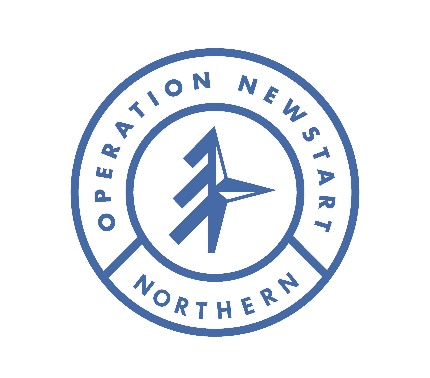 Camp InformationGoulburn River – Rail Trail Bike CampTerm 2: 6th – 7th June 2024Dear Parent/Guardian,A bit about the Great Victorian Rail Trail…
This easily accessible, varied and unique rail trail offers close proximity to heritage classified rivers, majestic valleys, lakes and mountains. The trail is Australia’s longest continuous rail trail, with Victoria’s longest rail trail tunnel at Cheviot. The trail spans 134 kilometres from Tallarook, through Yea to Mansfield, with a spur line linking Cathkin and Alexandra. Located less than one hour from Melbourne, the trail travels through beautiful countryside following the heritage classified Goulburn River at Tallarook and passes through the Trawool Valley, classified by the National Trust for its scenic beauty. A bit about the expedition….  
Day One-Thursday
Students picked up at Collingwood Station at 9.30am and transported in Program Bus to the Alexandra rail trail start at roughly 1pm to commence the bike ride to Molesworth caravan Park. Students to bring lunch for the first day. All other meals are provided. The students will ride for approximately 17kms along the purpose built rail trail. Upon arrival students will set up tents before dinner which will be a barbeque prepared by the students. A debrief and information for the next day will be given before going to bed. Alternative program- Rail trail Museum and environmental study with Parks VicDay Two- FridayStudents have breakfast and pack up camp by 10am. Students will head off on the rail trail from Molesworth to Yea via the famous Cheviot tunnel. The distance on the bikes will be 17 kilometres. The students will ride 34 kms in total over the two days. At Yea, students will have lunch before heading back to Collingwood station for 3.30pm. In the event we are running a little late parents will be called.Alternative program- Rail trail Museum and environmental study with Parks VicPlease note: Mobile phones will not be required during the camp as staff mobiles can be contacted at all times. Students will hand in their phones on the bus at the commencement of the trip and then handed back at the end of the camp. Clothing and Equipment ListGeneral ConsiderationsClothing on the bike ride should allow participants to be comfortable and protected in a range of conditions, regardless of season. Wet weather gear is supplied. Below is a list of items students will need to bring. Any extra items will only add unnecessary weight which students will then have to carry. Students need to include a hat and sunglasses and sunscreen. IF students have available a camel pack and bike gloves they may bring them along. As a safety precaution students are advised to bring roll on deodorant or repellent and not aerosol sprays.Camping equipment suppliedTentStove & Stove FuelSleeping bagSleeping matBack packTorchWet weather gearFirst AidMapsThermals All food except lunch on first dayStudents to bring own  lunch first dayPersonal Clothing and Equipment for students to bring1 jumper/fleece/windcheater1 pair shortsbathers in the summer months 1 tracksuit pants2 t-shirts (1 can be long sleeve) 2 pairs of runners 1 lightweight shoes i.e. sandals, crocs, thongs to wear in evening1 sun hat3 pairs of underwear3 pairs of socksPillow (optional)ToiletriesSoapToothbrush and toothpasteSunscreenInsect repellentFace washer/flannelSmall Swimming towel in summer Personal EquipmentAsthma pump if requiredBowl, cup, knife, fork, spoon ( plastic or for camping)2 x AA batteriesMedication as listed on students medical form or other prescribed medication2 x 750ml water bottle or 1.5L hydration packsunglassesStudents must NOT bring alcohol, vapes, non-documented medication, illegal substances, or knives other than the plastic knife used for eating. 